                    OŚWIADCZENIE                   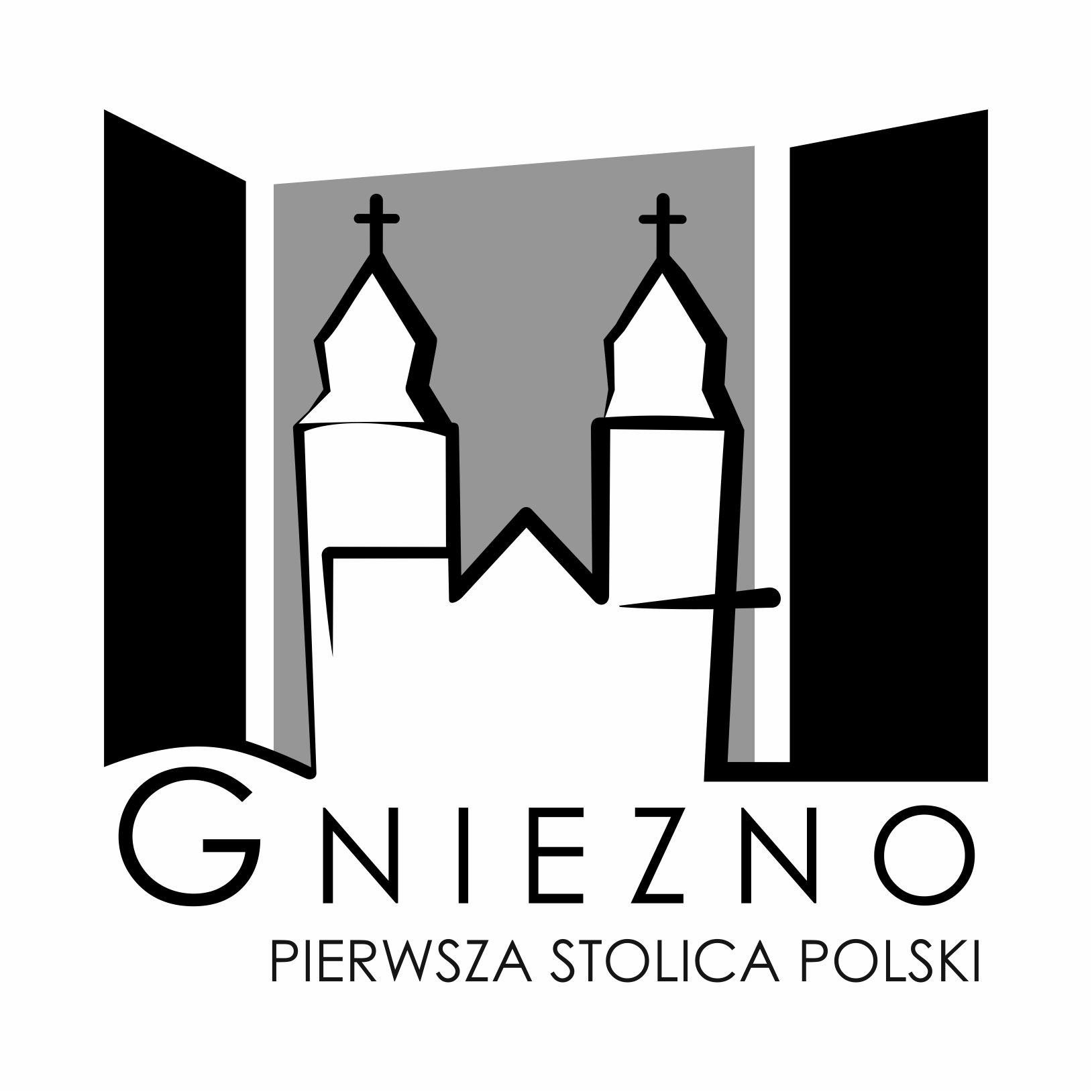 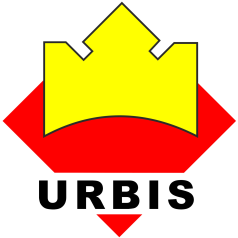 *weryfikowany na podstawie dowodu osobistego lub innego dokumentu tożsamości*zaznaczyć „X” rodzaj dostarczonych odpadówOświadczam, że odpady dostarczone w dniu ………………………………….………… do Punktu Selektywnego Zbierania Odpadów Komunalnych w Gnieźnie pochodzą z gospodarstwa domowego: Gniezno, ul:……………………………………………………………….,które objęte jest systemem zbiórki odpadów z terenów zamieszkałych i regularnie uiszczana jest opłata za gospodarowanie odpadami komunalnymi.…………………………………………………………………..             		            …………………………………………………………………..                          Czytelny podpis mieszkańca				                           Podpis osoby przyjmującej odpadyKLAUZULA INFORMACYJNAZgodnie z art. 13 ust. 1 i ust. 2 Rozporządzenia Parlamentu Europejskiego i Rady (UE) 2016/679 z dnia 27 kwietnia 2016 r. w sprawie ochrony osób fizycznych w związku z przetwarzaniem danych osobowych i w sprawie swobodnego przepływu takich danych oraz uchylenia dyrektywy 95/46/WE,  informuję, iż:Administratorem danych osobowych jest Gmina Miasto Gniezno z siedzibą 
w Gnieźnie, ul. Lecha 6.W przypadku pytań dotyczących sposobu i zakresu przetwarzania Pani/Pana danych osobowych a także przysługujących Pani/Panu uprawnień, może się Pani/Pan skontaktować się z Inspektorem Ochrony Danych Osobowych, adres poczty elektronicznej inspektor@cbi24.pl Dane osobowe będą przetwarzane w celu realizacji obowiązków prawnych ciążących na Administratorze. W szczególnych przypadkach Państwa dane mogą być przetwarzane na podstawie Państwa zgody albo w związku 
z wykonywaniem umowy, której Państwo jesteście stroną. W sytuacji, gdy przetwarzanie danych osobowych odbywa się na podstawie Państwa zgody, której dane dotyczą, podanie przez Panią/Pana danych osobowych Administratorowi ma charakter dobrowolny. W przypadku gdy przetwarzanie danych osobowych odbywa się na podstawie zgody osoby na przetwarzanie danych osobowych, przysługuje Pani/Panu prawo do cofnięcia tej zgody w dowolnym momencie. Cofnięcie to nie ma wpływu na zgodność przetwarzania, którego dokonano na podstawie zgody przed jej cofnięciem, z obowiązującym prawem. Dane osobowe będą przechowywane przez okres niezbędny do realizacji obowiązków prawnych, a po tym czasie przez okres wymagany przez przepisy powszechnie obowiązującego prawa.Odbiorcami danych osobowych mogą być organy władzy publicznej oraz podmioty wykonujące zadania publiczne lub działające na zlecenie organów władzy publicznej, w zakresie i w celach, które wynikają z zawartych umów. Ponadto, informuję o prawie do: dostępu do treści swoich danych oraz możliwości ich poprawiania, sprostowania, ograniczenia przetwarzania, a także - w przypadkach przewidzianych prawem - prawo do usunięcia danych i prawo do wniesienia sprzeciwu wobec przetwarzania Państwa danych oraz prawo do przenoszenia swoich danych;wniesienia skargi do Prezesa Urzędu Ochrony Danych Osobowych, 
ul. Stawki 2, 00 – 193 Warszawa, w przypadku gdy przetwarzanie danych osobowych odbywa się z naruszeniem przepisów powyższego rozporządzenia.							_________________________________
(podpis osoby informowanej)     Imię i nazwiskoAdres zamieszkaniaPESEL*Rodzaj dostarczonych odpadów*                       Rodzaj dostarczonych odpadów*                       Szacowana ilość odpadów [m3]makulatura (papier, tektura)tworzywa sztuczneszkło odpady zieloneodpady budowlane i rozbiórkoweodpady wielkogabarytowe (np. tapczany, szafy)Inne: (wpisać jakie)